July 2022TO:	The Police and Crime Commissioner, Chief Constable, Deputy Chief Constable, Assistant Chief Constable, Director of Finance and Chief Finance OfficerCopy to:	Senior Officers/Staff		OPCC Staff		Press Police and Crime Panel MembersDear Sir/Madam,A meeting of the Policing Accountability Board will be held on the 28TH of July 2022 at Dyfed Powys Police Headquarters for the transaction of the business on the attached agenda. Community representatives have been invited to attend the meeting.  Public representatives will be in attendance at the meeting, however, should you wish to also attend, please contact the office via Carys Morgans carys.morgans@dyfed-powys.police.uk  as we will provide you with the necessary information.Yours sincerely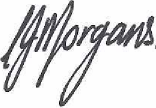 Carys MorgansChief ExecutivePolicing Accountability Board Agenda Date: 28th of July 2022Time: 13:45 – 16:15Location: DPP HQ (SCC Room 002) & MS TeamsMeeting Chaired by PCC Dafydd LlywelynOPEN SESSIONApologies and Introductions (Chair)Minutes of previous meeting and matters arising   …………..……… 15 mins (discussion on ongoing actions only)Matters arising from Policing Board scrutiny focus themes (by exception)…….. 30 minsForce Performance Against Priority 1	……………………. ………….50 minsChief Constable performance appraisal ………………………………….15 minshttps://prezi.com/i/view/kNphX6xCpIP9waFEioWxFinance…………………………………….	………………………………. 30 minsAny Other Business ...……………….……………………………………. 5 mins   Review of all actions and decisions taken…………………………..…… 5 mins  Next meeting: 4th Oct 10:00am -13:00pm